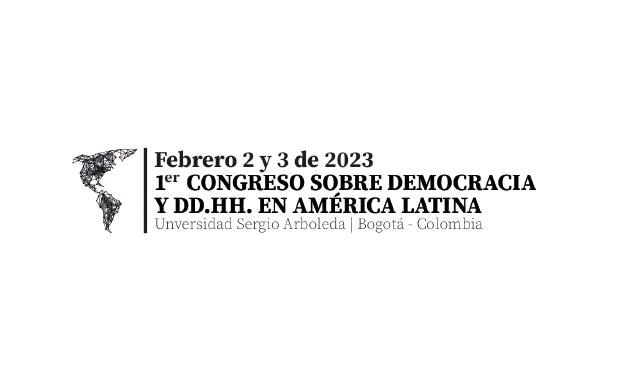 I Congreso sobre Democracia y Derechos Humanos en América Latina:“Nuevos autoritarismos y amenazas a la democracia en América Latina”Formato de participación para ponencia Se espera el envío de un documento de máximo 9.000 palabras siguiendo la estructura de este formato: Nombre del ponente Institución a la que perteneceComité en el que desea participar El Comité de Defensa y protección de los Derechos Humanos en América Latina, el Comité de Autocracias, nuevos autoritarismos y amenazas a la democracia y el Comité de Democracias inclusivas y enfoque diferencialTítulo de la ponenciaIntroducciónPregunta de investigación/hipótesisMarco analíticoMetodologíaResultadosConclusiónBibliografía